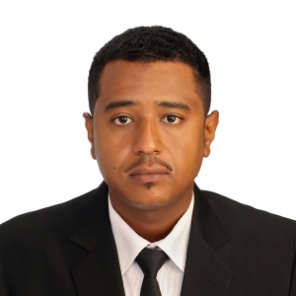 Professional AttributesQualified Bachelor of Science in Civil Engineering. To pursue a challenging career in which my belief in the importance of intelligence and creativity, skill and initiative should be put to the best use.Enthusiastic, committed resourceful, can be counted on to get the job done.Fast learner, excellent at utilizing technical skills.Work hard under pressure or any conditions.Ability to work in a team.SkillsQuantities EstimationDocumentation   Auto CAD                                     MS-Word & MS-Excel Internet ApplicationsEnglish& ArabicExperienceSeptember2016 to January2018 |Sky Line General Contracting Establishment Civil Engineer – Abu Dhabi, UAE.Projects: 4 Residential Villas Construction Project.Key Deliverables:Report to the Project Manager and supervise the construction work of the project,review job specifications and scope of work and keep and eye on the daily progress of work.Liaising with clients and their representatives (architects, engineers and surveyors), including attending regular meetings to keep them informed of progress.Managing, monitoring and interpreting the contract design documents supplied by the client or architect.Supervise all projects activities and make sure they are in line with the contract requirements.Monitorall the construction activities on site and take appropriate actions to deal with the results of delays, bad weather, or emergencies at construction site.Ensure that the safety rules are adequately implemented by all personnel and that they are practiced in all activities under his control; monitor all documentation/records generated in his area of control.Responsible for investigating damage, accidents, or delays at construction sitein orderto ensure that proper procedures are being carried out.Resolving any unexpected technical difficulties and other problems that may arise.Monitor all activities on site are carried out with valid request for inspection and approval from the concerned parties attained before progressing further.December / 2011 to August / 2013  |Wael Ibrahim K. For Engineering &Development  |Site Engineer– Khartoum, SUDAN. February /2011 to November/2011 | Ministry of  Water & Infrastructure – Roads, Bridges, Drainage & Transport Corporation  |Site Engineer– Khartoum, SUDAN.Projects: 4 Residential Villas Construction Project.Roads rehabilitation and maintenance and construction of storm water drainage line.Key Deliverables:Checking plans, drawings and quantities for accuracy of calculations.ensuring that all materials used and work performed are as per specificationsoverseeing the selection and requisition of materials.Liaising with any consultants, subcontractors, supervisors, planners, quantity surveyors and the general workforce involved in the project.Day-to-day management of the site, including supervising and monitoring the site labour force and the work of any subcontractors.Planning the work and efficiently organizing the plant and site facilities in order to meet agreed deadlines.Overseeing quality control and health and safety matters on site.Preparing reports as required.EducationLyceum-Northwestern University - Philippines.	B.Sc. in Civil Engineering -  April 2016Sudan University of Science & Technology - SUDANDiploma in Civil Engineering (Structures)       -    October 2010Training & CoursesQuantity Estimate (Material Take Off)                    -  August 2016MICROCADD Institute Inc.    -  PhilippinesAdvanced AutoCAD                                                        -  July 2016MICROCADD Institute Inc.       -  Philippines